ПАСПОРТдорожной безопасностимуниципального образовательного учреждения  «Хохловская средняя общеобразовательная  школа  им.В.С.АдонкинаБелгородского района Белгородской области»2018 годОбщие сведения Муниципальное образовательное учреждение  «Хохловская средняя общеобразовательная  школа им.В.С.Адонкина Белгородского района Белгородской области»Тип ОУ: общеобразовательное учреждение Юридический адрес: 308572, Белгородская область, Белгородский район, село Хохлово, улица Центральная, 19.;Фактический адрес: 308572, Белгородская область, Белгородский район, село Хохлово, улица Центральная, 19.;Руководители ОУ:Директор Шандура Л.Ф..   8(4722) 29-26-25Заместители директораНовикова С.А., 8(4722) 29-26-25Литвинчук Т.А., 8(4722) 29-26-25Ответственные работники муниципального органа образованияПошевицкая Е.Л., Ямпольский Д.В.Ответственные от Госавтоинспекции:                  Начальника ОГИБДД ОМВД России по Белгородскому району А.И.Цымбалистенко (тел. 51-50-67)Ответственные работники за мероприятия по профилактикедетского травматизма:        Учитель  ОБЖКанищева А.Р.  8(4722) 29-26-25.Руководитель или ответственный работник дорожно-эксплуатационнойорганизации, осуществляющей содержание УДС:    Администрация Хохловского сельского поселения  Цыбенко В.В..  тел.8(4722) 29-26-00Руководитель или ответственный работник дорожно-эксплуатационнойорганизации, осуществляющей содержание ТСОДД:  ______________________________________________________________Количество учащихся: 90(девяносто )     Наличие уголка БДД:  рекреацияНаличие класса по БДД: нет Наличие кабинета ОБЖ: есть                Наличие автобуса в МОУ: имеетсяВладелец автобуса:  МОУ «Хохловская СОШ»Время занятий в МОУ:1-ая смена: 9:00 – 15:352-ая смена: нетвнеклассные занятия: 15:00 – 18:00Телефоны оперативных службПолиция 8(4722) 51-77-16Пожарная часть 112,  8(4722) 57-02-80Хохловский ФАП 8(4722) 29-26-01 Скорая помощь с.Стрелецкое 8(4722)38-74-71СодержаниеПлан-схемы образовательной организации (сокращение – ОО).1. Район расположения образовательной организации, пути движения транспортных средств и детей (обучающихся).2. Организация дорожного движения в непосредственной близости от образовательной организации с размещением соответствующих технических средств организации дорожного движения, маршруты движения детей и расположение парковочных мест.3. Маршруты движения организованных групп детей от образовательной организации к стадиону, парку или спортивно-оздоровительному комплексу.4. Пути движения транспортных средств к местам разгрузки/погрузки и рекомендуемые безопасные пути передвижения детей по территории образовательной организации.Информация об обеспечении безопасности перевозок детей специальным транспортным средством (автобусом).1. Общие сведения.2. Маршрут движения автобуса образовательной организации. 3. Безопасное расположение остановки автобуса у образовательной организации. III. Приложения.I. План-схемы образовательной организации1. Район расположения образовательной организации, пути движения транспортных средств и детей (обучающихся)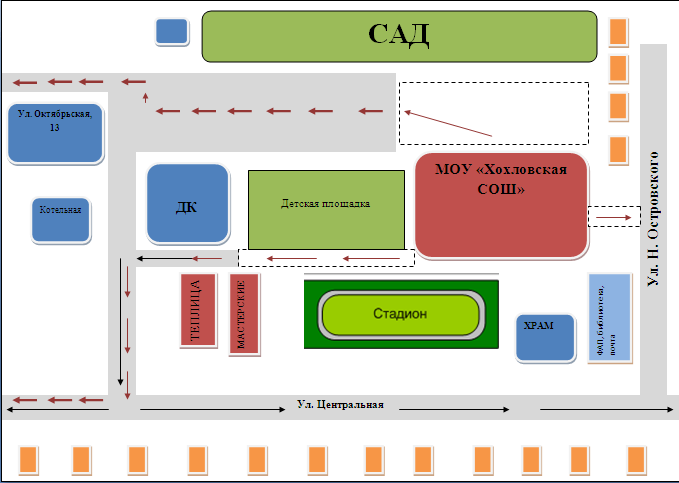            - жилые дома           - проезжая часть             - маршрут движения школьного автобуса           - маршрут движения детей           - пешеходные зоны2. Схема организации дорожного движения в непосредственной близости от образовательной организации с размещением соответствующих технических средств организации дорожного движения, маршрутов движения детей и расположения
парковочных мест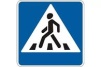 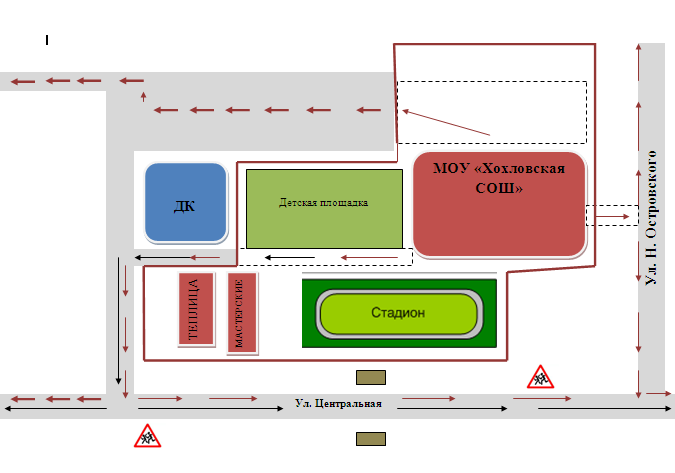                 - остановка маршрутных транспортных средств               - проезжая часть                - маршрут движения школьного автобуса                - маршрут движения детей                - ограждение школьной территории                - пешеходные зоны3. Маршруты движения организованных групп детей от образовательной организации к стадиону, парку
или спортивно-оздоровительному комплексу 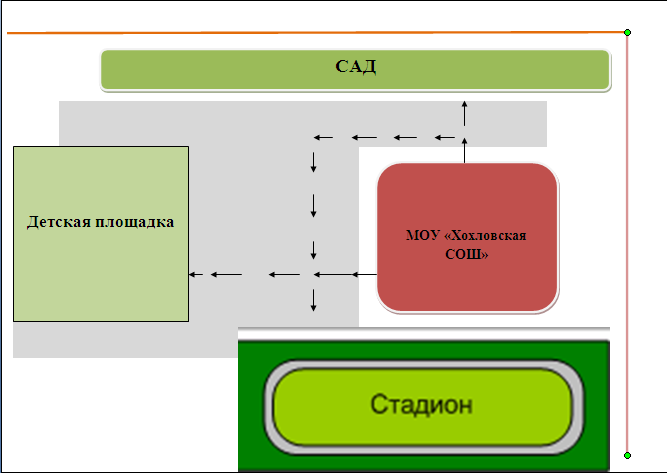               - пешеходная зона            - маршрут безопасного передвижения детей к стадиону, саду, детской площадке           - ограждение школьной территории4. Пути движения транспортных средств к местам разгрузки/погрузки и рекомендуемые безопасные пути передвижения детей по территории образовательной организации 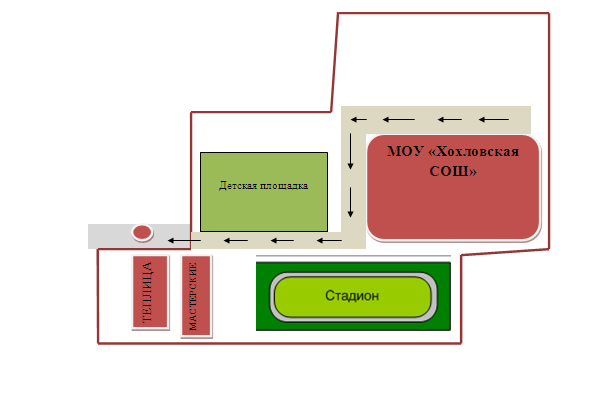          - место посадки детей в школьный автобус         - маршрут движения детей к месту посадки         - пешеходная дорожка         - проезжая частьII. Информация об обеспечении безопасности перевозок детей специальным транспортным средством (автобусом).(при наличии автобуса(ов))Общие сведенияМарка  - ПАЗМодель  - 32053-70Государственный регистрационный знак  - Н800ММ31Год выпуска – 2012 г.  Количество мест в автобусе – 22 места.Соответствие конструкции требованиям, предъявляемым к школьным автобусам  - полностью соответствует.2. Сведения о водителе автобуса(сов)3. Организационно-техническое обеспечениеЛицо, ответственное, за обеспечение безопасности дорожного движения - Шандура Людмила Федоровна, директор школы,  прошла аттестацию (переаттестацию) - 27.05.2013 г. удостоверение № 005412 Управления государственного автодорожного надзора по Белгородской областиТелефон - 8/4722/29-26-25	2) Организация проведения предрейсового и послерейсового медицинского осмотра водителя:осуществляет медицинский работник Дмитриева Татьяна Юрьевнана основании договора АО «Зелёная долина -  Черноземье» действительного до 31.12.2018 г.3) Организация проведения предрейсового технического осмотра транспортного средства: осуществляет Карабутов Артём Васильевич на основании договора с АО «Зелёная долина - Черноземье» действительного до 31.12.2018 г.4) Дата очередного технического осмотра  - 10.11.2018 г.5) Место стоянки автобуса в нерабочее время  - школьный гараж.Меры, исключающие несанкционированное использование – приказ МОУ «Хохловская СОШ» от 15.07.2017 №1374. Сведения о владельце автобусаЮридический адрес владельца: 308572 Белгородский район, с. Хохлово, ул. Центральная, 19Фактический адрес владельца: 308572 Белгородский район, с. Хохлово, ул. Центральная, 19Телефон ответственного лица  - 8/4722/29-26-252. Маршрут движения автобуса образовательной организации 1.Схема маршрута  с.Хохлово – с. Киселево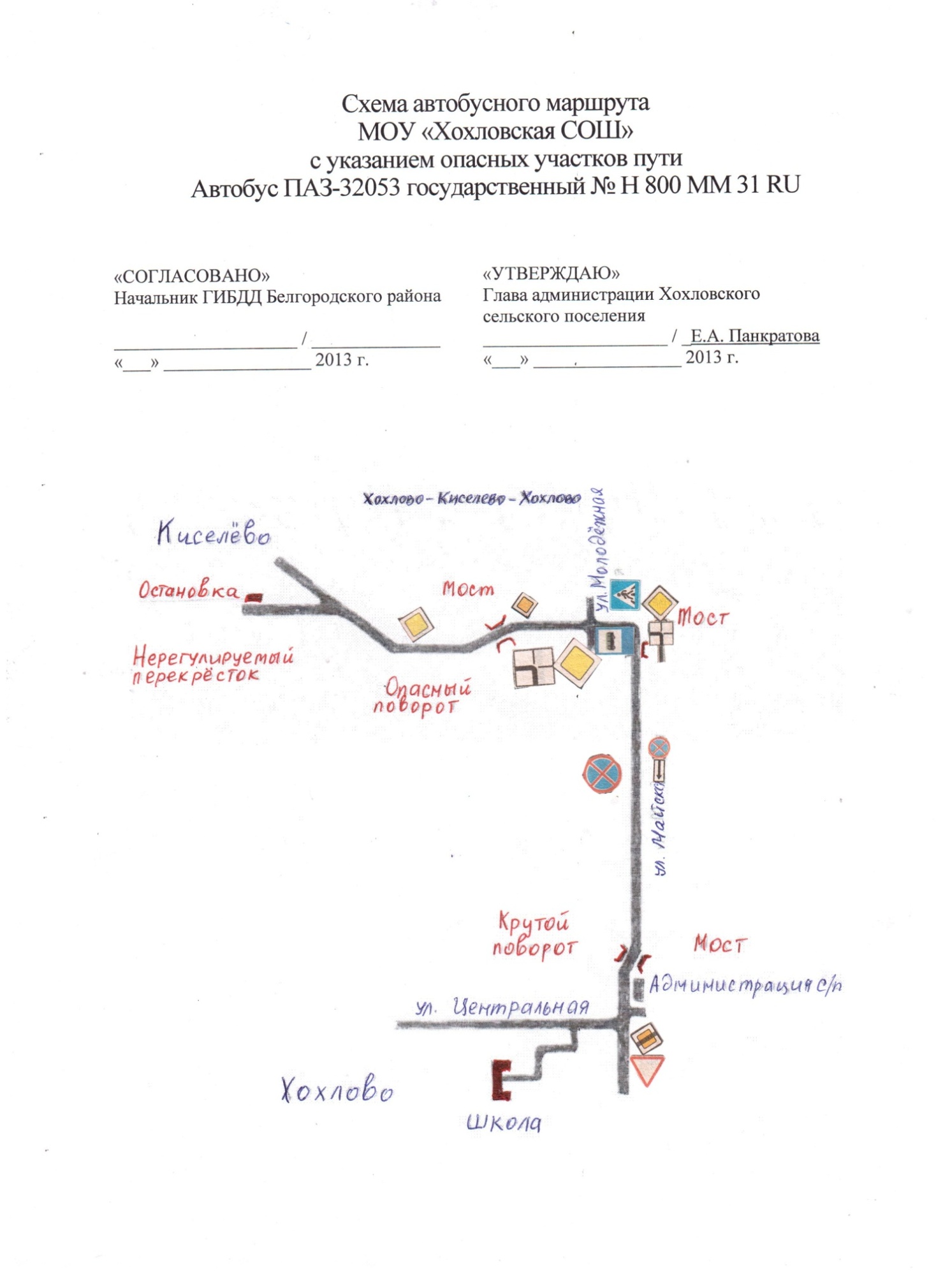 2. Схема маршрута с. Хохлово – с. Хохлово, ул.Подгорная2.1.Схема маршрута  с.Хохлово – с. Хохлово, ул.Подгорная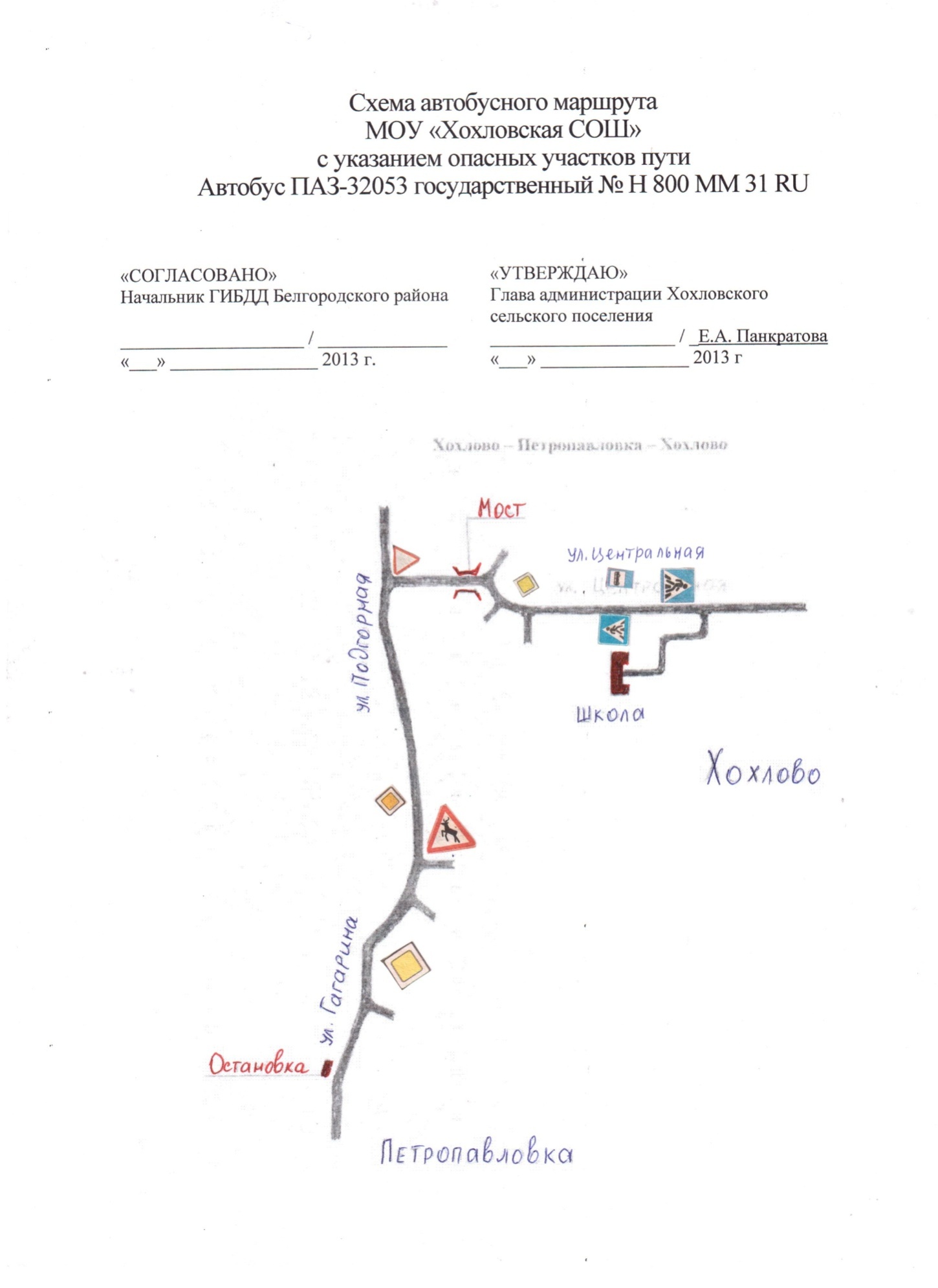 2. Маршрут движения автобуса образовательной организации 2.2.Схема маршрута  с.Хохлово – с. Киселево – х.КиселёвскийБезопасное расположение остановки автобуса у образовательной организации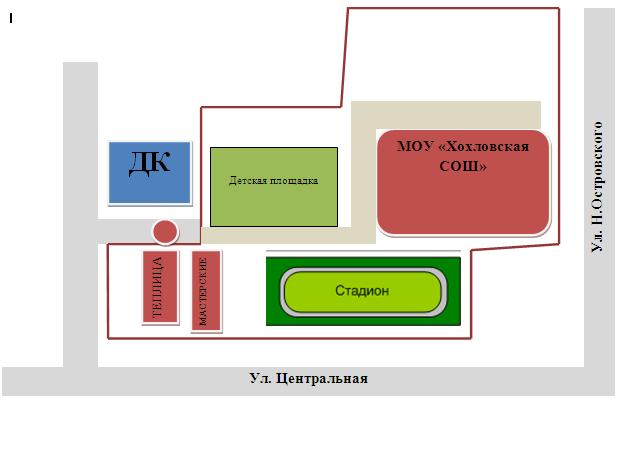                   - -       -  проезжая часть       - место остановки школьного автобуса       - ограждение школьной территорииИнформационная карточкаперевозок детей специальным транспортным средством (автобусом)Общие сведенияМарка - ПАЗМодель  - 32053-70Государственный регистрационный знак – Н800ММ31Год выпуска - 2012 г. Количество мест в автобусе – 22 места.Соответствие конструкции требованиям, предъявляемым к школьным автобусам  - полностью соответствует. Сведения о владельцеВладелец – муниципальное общеобразовательное учреждение « Хохловская средняя общеобразовательная школа им. В.С.Адонкина Белгородского района Белгородской области»Юридический адрес владельца – 308572 Белгородская область, Белгородский район, с. Хохлово, ул. Центральная, 19Фактический адрес владельца 308572 Белгородская область, Белгородский район, с. Хохлово, ул. Центральная, 19Телефон ответственного лица +7 (4722) 29-26-25Сведения о водителе автобусаФамилия, имя, отчество – Зайцев Александр НиколаевичПринят на работу  - 1.11.2016 г.Стаж вождения категории D – 20 лет Организационно-техническое обеспечениеЛицо, ответственное за обеспечение безопасности дорожного движения: Шандура Людмила Федоровна, директор школы,  прошла аттестацию (переаттестацию) - 27.05.2013 г. удостоверение № 005412 Управления государственного автодорожного надзора по Белгородской областиТелефон - 8/4722/29-26-25Дата последнего технического осмотра – 12.04.2018 г.Директор (заведующий)
образовательной организации __________________   __________________	         (подпись)                     (Ф.И.О.)Руководитель организации,осуществляющей перевозку детейспециальным транспортом (автобусом)                              __________________   _________________	     (подпись)                        (Ф.И.О.)	УТВЕРЖДАЮДиректор школы ___________Л.Ф.Шандура«___»____________ 2018 г.План мероприятий по профилактике ДДТТ на 2018-2019 учебный год«СОГЛАСОВАНО»Глава администрации Хохловского сельского поселенияВ.В. Цыбенко «___»_____________2018 г.«СОГЛАСОВАНО»Начальник ОГИБДДОМВД Россиипо Белгородскому району «___»_______________2018 г. «УТВЕРЖДАЮ»Директор МОУ «Хохловская средняя общеобразовательная школа им. В.С. Адонкина Белгородского района Белгородской области»Л.Ф. Шандура«___»_____________2018 г. Фамилия, имя, отчествоДата принятия на работуСтаж вождения ТС категории DДата пред- стоящего медицинского осмотраПериод проведения стажировкиСроки повышение квалификацииДопущенные нарушения ПДДЗайцев АлександрНиколаевич1.11.2016 г.20лет04.04.2017г.20.03.2017 г.  – 24.03.2017 г. нет№МероприятияДатаОтветственный1Оформление стендов по ДДТТсентябрьСт. вожатый2Разработка схем безопасных маршрутов движения в школу и обратносентябрьКлассные руководители3Месячник по профилактике ДДТТсентябрьЗам. директора , учитель ОБЖ4«Безопасное колесо»Октябрь, апрельУчитель ОБЖ5Родительские собрания по профилактике ДДТТВ течение годаАдминистрация, Кл.руководители6Классные часы по профилактике детского дорожно-транспортного травматизмаКаждая четвертьКл. руководители7Просмотр видеофильмов по профилактике ДДТТВ течение годаКл. руководители8Беседы с инспектором ГИБДД о профилактике ДДТТВ течение годаЗам. директора9Смотры-конкурсы творческих работ: «Внимание – дети!», «Азбука безопасности!», «Мы и улица».В течение годаСт. вожатый10Экскурсии по закреплению правил дорожного движенияВ течение годаКл. руководители11Работа отряда ЮИДПо плануСт. вожатый12Выступление агитбригады ЮИДОктябрь, апрельСт. вожатый13Беседы с инспектором ГИБДД о профилактике ДДТТВ течение годаЗам. директора14Обзор научно-методического материала по изучению правил дорожного движения. Сотрудничество с библиотеками.В течение годаЗав. Библиотекой. Кл. руководители15Подготовка к конкурсу «Безопасное колесо»В течение годаСт. вожатый16Районный конкурс «Безопасное колесо»апрельСт. вожатый, учитель ОБЖ17Участие в районных мероприятиях по профилактике ДДТТПо плану УОЗам. директора18Родительские собрания по профилактике ДДТТВ течение годаАдминистрация, Кл. руководители19Проведение игр, соревнований по ПДДВ течение годаСт. вожатый, учитель ОБЖ